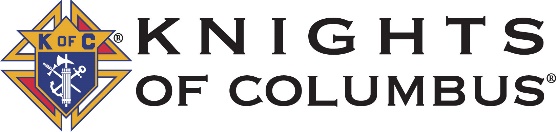 Michigan State District Meeting Agenda – Summer 2022Pre-meeting:RegistrationCheck council prework (Have forms on-hand for any that are not done (185, 365, 2629, MI-19 & Council Directory)Dinner (Pray before dinner is served)Meeting:Opening Prayer, Salute to Country, Welcome, IntroductionsStar Council RequirementsMichigan Achievement AwardMembership GrowthExemplifications – Review District Exemplifications & Schedule on the State WebsiteRecruiting – MI-19 or CAT status, Drive Weekend & Best Practice checklistGoals – Quotas, +1 from last year & active round tablesFaith in ActionDirectorsPlansForm 10784Member ExperienceEngagement review (Onboarding, Communicating, Interacting, Formation, Recommitment)Member information maintenanceRetention PlansCouncil TrainingYouth ProtectionState WebsiteCouncil Officer TrainingAgency ReportFraternal Benefit NightsField Agent EngagementDignitary RemarksClosing Prayer  Post-meeting: Serve refreshments & snacks and allow time for Q&A and fraternity